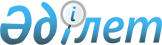 Об установлении ограничительных мероприятий
					
			Утративший силу
			
			
		
					Решение акима Булакского сельского округа Хобдинского района Актюбинской области от 25 апреля 2014 года № 9. Зарегистрировано Департаментом юстиции Актюбинской области 30 апреля 2014 года № 3870. Утратило силу решением акима Булакского сельского округа Кобдинского района Актюбинской области от 30 октября 2014 года № 34      Сноска. Утратило силу решением акима Булакского сельского округа Кобдинского района Актюбинской области от 30.10.2014 № 34.

      В соответствии со статьей 35 Закона Республики Казахстан от 23 января 2001 года «О местном государственном управлении и самоуправлении в Республике Казахстан», статьей 10-1 Закона Республики Казахстан от 10 июля 2002 года «О ветеринарии» и на основании представления главного государственного ветеринарно-санитарного инспектора Кобдинской районной территориальной инспекции от 07 апреля 2014 года № 74, аким Булакского сельского округа РЕШИЛ:

      1. Установить ограничительные мероприятия на территории крестьянского хозяйства «Тамбай» в зимовке Бескопа Булакского сельского округа, в связи с выявлением очага инфекционной болезни бруцеллез среди крупного рогатого скота.
      2. Контроль за исполнением настоящего решения оставляю за собой.
      3. Настоящее решение вводится в действие со дня его первого официального опубликования.



					© 2012. РГП на ПХВ «Институт законодательства и правовой информации Республики Казахстан» Министерства юстиции Республики Казахстан
				
      Аким сельского округа

А.Темірбай
